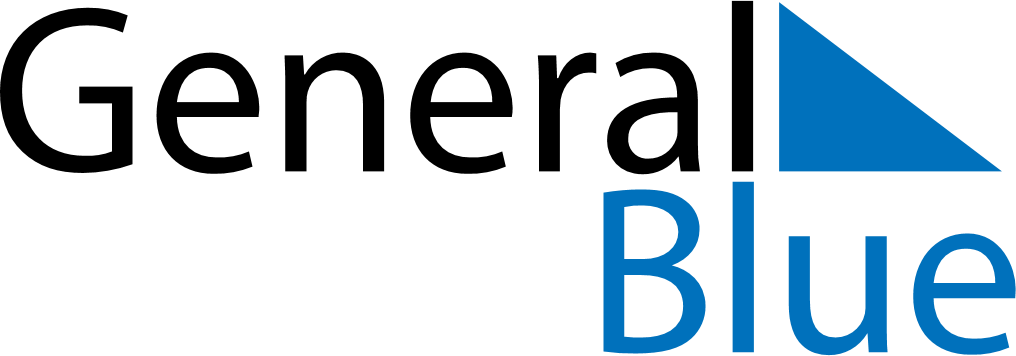 February 2023February 2023February 2023February 2023GermanyGermanyGermanySundayMondayTuesdayWednesdayThursdayFridayFridaySaturday12334567891010111213141516171718Valentine’s DayWomen’s Carnival Day1920212223242425Shrove MondayShrove TuesdayAsh Wednesday262728